行政执法事项服务指南    一、事项编码000125037011二、实施部门安监一科三、事项类别行政许可适用范围其它金属冶炼、建设项目五、设立依据《中华人民共和国安全生产法》第三十条、《建设项目安全实施“三同时”监督管理办法》六、办理条件    ······七、申办材料  (一)安全设施设计审查申请报告及申请表；(二)立项和可行性研究报告批准文件； (三)安全预评价报告书；(四)初步设计及安全专篇；(五)其他需要提交的材料。办理方式安监一科受理    九、办理流程同十七办理流程图所示    十、办理时限三十个工作日收费依据及标准无十二、结果送达自取十三、行政救济途径与方式无十四、咨询方式服务电话：4227156十五、监督投诉渠道监督电话：4220246十六、办理进程和结果查询自查    十七、办理流程图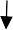 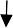 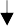 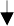 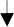 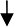 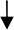 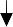 